云南出入境检验检疫局2017年考试录用公务员面试公告一、面试分数线及进入面试人员名单以上无调剂、递补人员，同一职位考生按准考证号排序。附件1放弃面试资格声明云南出入境检验检疫局：本人，身份证：，报考××职位（职位代码××），已进入该职位面试名单。现因个人原因，自愿放弃参加面试，特此声明。联系电话：签名（考生本人手写）：       日期：身份证正反面复印件粘贴处请本人签字后于2017年2月17日24时前传真至0871-64612257或发送扫描件至rsc@ynciq.gov.cn，并致电0871-64631161电话告知。附件2同意报考证明×××同志，性别×，民族××，政治面貌××，身份证号码为：××××，现为××××（填写单位详细名称及职务），其人事档案现在×××单位。我单位同意×××同志报考云南出入境检验检疫局××××职位（填写报考职位名称），如果该同志被贵单位录用，我们将配合办理其工作调动手续。人事部门负责人（签字）：办公电话：办公地址：  盖章（人事部门公章）                               2017年  月  日注：该证明由有劳动合同关系单位人事部门出具；人事关系挂靠人才服务机构的人员或劳务派遣人员由人才服务机构提供。现工作单位与报名时填写单位不一致的，还需提供原单位离职证明原件、复印件。附件3待业证明云南出入境检验检疫局：×××同志，性别×，民族××，政治面貌××，身份证号码为：××××，其户籍在××××，现系待业人员。特此证明。出具证明单位：联系人（签字）：办公电话：办公地址：  盖章                               2017年  月  日注：该证明由户籍所在地居委会、社区、街道、乡镇或相关劳动社会保障机构开具，需注明考生政治面貌，出具证明单位、联系人、办公电话和地址。附件4报到、面试地点位置示意图和乘车方式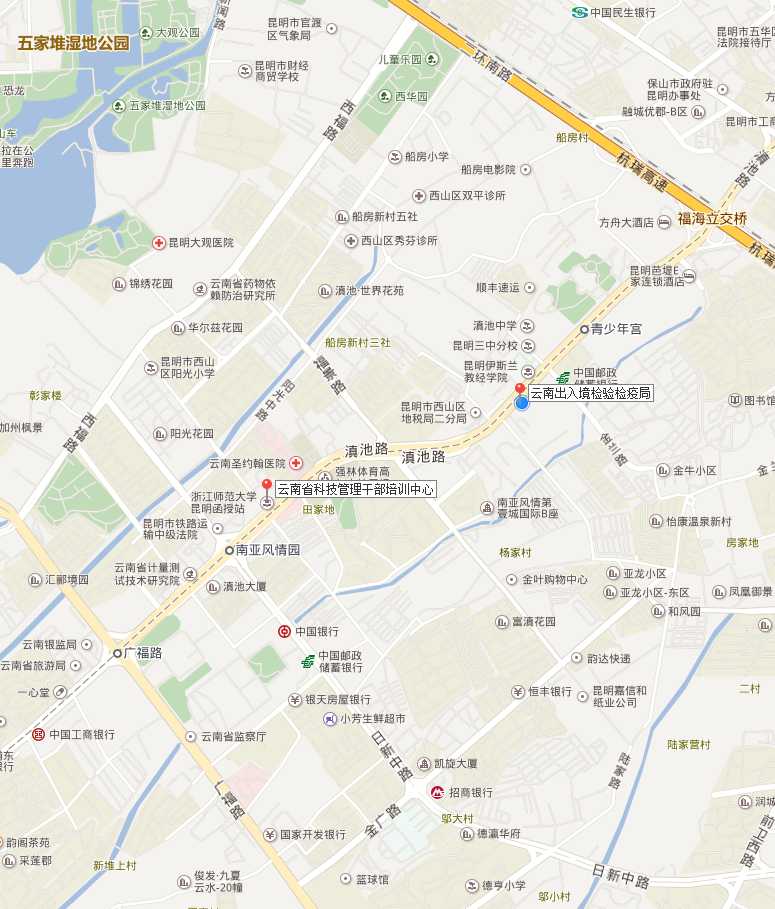 云南省科技管理干部培训中心：云南省昆明市西山区滇池路488号云南出入境检验检疫局：云南省昆明市西山区滇池路429号参考路线：至云南省科技管理干部培训中心可乘坐73，91，106，109，166，120，203，233，A1，C8，K15，K25路公交车在福海乡站下车或73，91，106，A1，K15路公交车在正和小区站下车。至云南出入境检验检疫局乘坐44，73，89，91，93，106，120，152，160，A1，K25，Z12，Z13路公交车在老年活动中心站下车。资格复审、面试地点位置示意图及乘车路线仅供参考，请考生提前了解具体地点及出行路线，确保准时到达。职位名称职位代码面试分数线姓名准考证号面试时间备注瑞丽局综合业务主任科员及以下0701001003128.90蔡岑6752321343222月23日瑞丽局综合业务主任科员及以下0701001003128.90甫川燕6752536679212月23日瑞丽局综合业务主任科员及以下0701001003128.90郭素芬6752539102282月23日勐腊局关累办事处动物检疫监管主任科员及以下0701003001124.70王禹轩6752221780042月23日勐腊局关累办事处动物检疫监管主任科员及以下0701003001124.70孙茂昌6752377703182月23日勐腊局关累办事处动物检疫监管主任科员及以下0701003001124.70周炜6752377931072月23日勐腊局关累办事处动物检疫监管主任科员及以下0701003001124.70李世丽6752421306302月23日勐腊局关累办事处动物检疫监管主任科员及以下0701003001124.70罗鹤斌6752532724132月23日勐腊局关累办事处动物检疫监管主任科员及以下0701003001124.70张小华6752539162252月23日勐腊局关累办事处计算机系统管理主任科员及以下0701003002130.90陈曦6752390615192月23日勐腊局关累办事处计算机系统管理主任科员及以下0701003002130.90黄中磊6752534328272月23日勐腊局关累办事处计算机系统管理主任科员及以下0701003002130.90张宇6752539231052月23日文山局综合业务科员0701006001134.70合丹妮6752322556262月23日文山局综合业务科员0701006001134.70刘洋6752537140102月23日文山局综合业务科员0701006001134.70陶小娅6752538032152月23日昆明机场局卫生检疫监管主任科员及以下0701008002132.70陶然6752123602022月23日昆明机场局卫生检疫监管主任科员及以下0701008002132.70鲁泽鹏飞6752421959262月23日昆明机场局卫生检疫监管主任科员及以下0701008002132.70田刚6752510851062月23日丽江局动物检疫监管副主任科员及以下0701010001133.40张雅娟6752443705112月23日丽江局动物检疫监管副主任科员及以下0701010001133.40金晓梦6752512235272月23日丽江局动物检疫监管副主任科员及以下0701010001133.40郭元元6752611704052月23日香格里拉办事处文秘工作科员0701012001126.50龙宇6752123310252月23日香格里拉办事处文秘工作科员0701012001126.50杨燕6752215526252月23日香格里拉办事处文秘工作科员0701012001126.50阮旭东6752536893242月23日瑞丽局畹町办事处卫生检疫监管主任科员及以下0701001001124.00韩林芸6752122308052月24日瑞丽局畹町办事处卫生检疫监管主任科员及以下0701001001124.00方飞燕6752333623282月24日瑞丽局畹町办事处卫生检疫监管主任科员及以下0701001001124.00张微6752355930262月24日瑞丽局油气检验监管主任科员及以下0701001002118.20黄莉萍6752116801172月24日瑞丽局油气检验监管主任科员及以下0701001002118.20曹凯蓉6752122211202月24日瑞丽局油气检验监管主任科员及以下0701001002118.20王志强6752141606172月24日瑞丽局油气检验监管主任科员及以下0701001002118.20涂迪6752310828102月24日瑞丽局油气检验监管主任科员及以下0701001002118.20徐强6752320672262月24日瑞丽局油气检验监管主任科员及以下0701001002118.20曹增辉6752513015292月24日河口局财务管理副主任科员及以下0701004001105.80施兰优6752531529172月24日河口局财务管理副主任科员及以下0701004001105.80陈振昊6752534446302月24日河口局财务管理副主任科员及以下0701004001105.80任燕6752536679042月24日红河局植物检疫监管主任科员及以下0701005001121.80赵思霁6752116902052月24日红河局植物检疫监管主任科员及以下0701005001121.80仵黎露6752378023292月24日红河局植物检疫监管主任科员及以下0701005001121.80何柳寿6752443705072月24日临沧局清水河办事处计算机管理主任科员及以下0701007001106.50李娅娟6752531214142月24日临沧局清水河办事处计算机管理主任科员及以下0701007001106.50宦文林6752534260052月24日临沧局清水河办事处计算机管理主任科员及以下0701007001106.50李正超6752539801072月24日昆明机场局植物检疫监管主任科员及以下0701008001119.80冯雨6752443705062月24日昆明机场局植物检疫监管主任科员及以下0701008001119.80孔灿6752501623022月24日昆明机场局植物检疫监管主任科员及以下0701008001119.80杨雅婷6752536880142月24日江城局财务工作科员0701009001111.80郑佳丽6752531317252月24日江城局财务工作科员0701009001111.80李施琦6752536632172月24日江城局财务工作科员0701009001111.80生云娇6752539224282月24日怒江局卫生检疫监管主任科员及以下0701011002120.00李宏芹6752531203302月24日怒江局卫生检疫监管主任科员及以下0701011002120.00罗云敏6752534240272月24日怒江局卫生检疫监管主任科员及以下0701011002120.00李晓阳6752539208182月24日